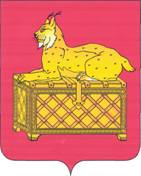 РЕВИЗИОННАЯ КОМИССИЯ МУНИЦИПАЛЬНОГО ОБРАЗОВАНИЯ г. БОДАЙБО И РАЙОНАЗАКЛЮЧЕНИЕ № 01-32зпо результатам экспертизы проекта решения Думы Кропоткинского городского поселения «О бюджете Кропоткинского муниципального образования на 2022 год и плановый период 2023-2024 годов»        Утвержденораспоряжением председателя                            Ревизионной комиссии         от 25.11.2021 № 86-пОсновные выводы1. Заключение Ревизионной комиссией муниципального образования г. Бодайбо и района на проект решения Думы Кропоткинского городского поселения «О бюджете Кропоткинского муниципального образования на 2022 год и плановый период 2023 и 2024 годов» подготовлено на основании ст. 157 Бюджетного кодекса РФ (далее - БК РФ), п. 2 ст. 9 Федерального Закона № 6-ФЗ от 07.02.2011 «Об общих принципах организации и деятельности контрольно-счетных органов субъектов Российской Федерации и муниципальных образований»,  Положения о Ревизионной комиссии муниципального образования г. Бодайбо и района, утвержденным решением Думы г. Бодайбо и района от 19.12.2012 г. № 30-па (с изменениями и дополнениями), Соглашением «О передаче полномочий по осуществлению внешнего муниципального финансового контроля» от 26.12.2019 № 3.Проект бюджета проанализирован на соответствие требованиям БК РФ, Федерального закона от 06.10.2003 г. № 131-ФЗ «Об общих принципах организации местного самоуправления», Положения о бюджетном процессе в  Кропоткинского муниципальном образовании, утвержденного решением Думы Кропоткинского муниципального образования от 30.10.2014 № 45-па (с изменениями и дополнениями) , Устава Кропоткинского муниципального образования от 31.12.2005 (с изменениями и дополнениями), и иным законодательным и нормативно-правовым актам.При подготовке заключения Ревизионной комиссией учитывала необходимость реализации положений, сформированных в основополагающих для составления Проекта бюджета документах: Формирование основных параметров бюджета Кропоткинского муниципального образования на 2022 год и на плановый период 2023 и 2024 годов осуществлено в соответствии с требованиями действующего бюджетного и налогового законодательства с учетом планируемых с 2022 года изменений. 	Проект решения «О бюджете  Кропоткинского муниципального образования на 2022 год и плановый период 2023 и 2024 годов» разработан Администрацией Кропоткинского городского поселения и представлен в полном объеме в соответствии со статьей 148.2 Бюджетного кодекса РФ и Положением о бюджетном процессе.2. Состав показателей, представляемых для утверждения в Проекте бюджета соответствует требованиям ст.184.1 БК РФ, статьи 10 Положения о бюджетном процессе.3. Перечень и содержание документов, представленных в Думу Кропоткинского городского поселения одновременно с проектом бюджета соответствует требованиям статьи 184.2 БК РФ.	4. Проект бюджета Кропоткинского городского поселения на 2022 год и плановый период 2023 и 2024 годов не размещен на официальном сайте Администрации Кропоткинского городского поселения в сети «Интернет», что не соответствует принципу прозрачности (открытости) (статья 36 БК РФ).	5. Представленный прогноз социально-экономического развития муниципального образования Кропоткинское городское поселение на 2022 год и на плановый период 2023-2024 годы разработан в соответствии с Уставом Кропоткинского муниципального образования, постановлением администрации Кропоткинского  городского поселения от 02.06.2017 года № 64-п «Об утверждении положения о Порядке разработки прогноза социально-экономического развития муниципального образования Кропоткинское городское поселение». Прогноз социально-экономического развития Кропоткинского городского поселения на 2022 год и плановый период 2023 и 2024 годов одобрен постановлением администрации Кропоткинского городского поселения от от 10.11.2021 № 133-п.         6.     В соответствии с проектом бюджета доходы бюджета: в 2022 году прогнозируются в объеме 72 890,4 тыс.рублей, в том числе  налоговые и неналоговые доходы – 72 424,3 тыс.рублей, или 99,4 % объема доходов бюджета, безвозмездные поступления – 466,1 тыс.рублей.  В 2023 году доходы бюджета составят 74 927,1 тыс.рублей, в том числе  налоговые и неналоговые доходы –  74 454,3 тыс.рублей, или 99,4 % объема доходов бюджета, безвозмездные поступления –  472,8 тыс.рублей.  2024 году доходы бюджета составят 75 989,0 тыс.рублей, в том числе  налоговые и неналоговые доходы – 75 508,6 тыс.рублей (99,4%), безвозмездные поступления – 480,4 тыс.рублей. 	7. Общий объем расходов бюджета Кропоткинского муниципального образования на 2022 год предложен в объеме 78 178,3 тыс.рублей, из них   средства муниципальных программ Кропоткинского муниципального образования –  26 617,5 тыс.рублей, или 34,0% от общего объема расходов, непрограммные расходы  - 51 560,8 тыс.рублей.На 2023 год общий обьем расходов предложен  в сумме  78 575,3 тыс.рублей, в том числе средства муниципальных программ– 23 664,0 тыс.рублей, или 30,1% от общего объема расходов, непрограммные расходы –54 911,3  тыс.рублей (без учета условно утвержденных расходов).На 2024 год предложен в объеме 77 207,6 тыс.рублей, в том числе средства муниципальных программ– 10 354,0 тыс.рублей, или 13,4% от общего объема расходов, непрограммные расходы 66 853,6 тыс.рублей (без учета условно утвержденных расходов). Следует отметить, что при проверке выявлено несоответствие сумм, указанных в пояснительной записке по:- Расходам по разделу 06 «Охрана окружающей среды» на 2022 год 1300,0 тыс.рублей,  Проектом бюджета на 2022 год предусмотрена сумма  3 500,0 тыс. рублей;- расходам по разделу 08 «Культура, кинематография» на 2022 год по подразделу 0801 «Культура» 1 500,0 тыс. рублей, Проектом бюджета на 2022 год предусмотрена сумма  1 100,0 тыс. рублей.Ревизионная комиссия г. Бодайбо и района отмечает, что раздел «Расходы» Пояснительной записки к проекту бюджета Кропоткинского муниципального образования  на 2022 год и плановый период 2023-2024 годов подготовлен в крайне усечённой форме. В разделе не представлен анализ планируемых расходов бюджета на 2022 год,  не представлены обоснования необходимости проведения ремонтных работ, не представлены (отсутствуют) локальные сметные расчеты на выполнение ремонтных работ. Данное замечание отмечалось в заключении от 23.11.2020 № 01-39з на проект бюджета на 2021 год и плановый период 2022-2023 годов.  8.  Проектом бюджета на 2022 год и плановый период 2023-2024 годов  предусмотрены бюджетные ассигнования  на реализацию 7 муниципальных программ.	Общий объем расходов  на реализацию 7 муниципальных программ Кропоткинского на 2022 год составил 26 617,5 тыс.рублей  (34,0% в  общем  объеме расходов), на 2023 год- 23 664,0 тыс. руб. (30,1%), на 2024 год – 10 354,0 тыс. руб.(13,4%).Объем финансового обеспечения непрограммных направлений деятельности на 2022 год составил 51 560,8  тыс.рублей, на 2023 год – 54 911,3 тыс. руб, на 2024 год – 66 853,6 тыс. руб.              Ревизионная комиссия при проведении экспертизы муниципальной программы «Повышение безопасности дорожного движения на территории Кропоткинского городского поселения" на 2018-2024 годы отмечает, что к  мероприятиям программы не предоставлены обосновывающие расчеты. В результате не представляется возможным полностью отследить направления расходования бюджетных средств, правильность расчетов предполагаемых расходов.              По муниципальным программам «Модернизация объектов коммунальной инфраструктуры Кропоткинского муниципального образования» на 2019-2023 годы», «Формирование современной городской среды  Кропоткинского муниципального образования» на 2018-2024 годы к проверке не представлены обоснования необходимости выполнения данных работ, не представлены (отсутствуют) локальные сметные расчеты на выполнение ремонтных работ, отсутствует конкретный перечень планируемого к приобретению оборудования.9.  Исходя из запланированных доходов и расходов бюджета, дефицит бюджета в 2022 году составит 5 288,0 тыс. рублей, в 2023 году 5 600,8 тыс. рублей, в 2024 году 5 055,0 тыс. рублей. Отношение объема дефицита к доходам без учета объема безвозмездных поступлений составит соответственно по годам 2022г. – 7,3%, 2023 г. – 7,5%, 2024г. – 6,7 %.Следует отметить, что в пояснительной записке допущена арифметическая ошибка при расчете процентного показателя отношения объема дефицита к доходам без учета безвозмездных поступлений на 2024 год – 7,6%, верное значение 6,7%.           При установленных параметрах бюджета верхний предел муниципального долга составит:на 1 января 2023 года 5 288,0 тыс. рублей, в том числе верхний предел долга по муниципальным гарантиям – 0 тыс.рублей.на 1 января 2024 года  10 888,7  тыс. рублей, в том числе верхний предел долга по муниципальным гарантиям – 0 тыс.рублей.на 1 января 2025 года 15 943,7 тыс. рублей,, в том числе верхний предел долга по муниципальным гарантиям – 0 тыс.рублей.Ревизионная комиссия предлагает Думе Кропоткинского  городского поселения  принять к рассмотрению проект решения «О бюджете Кропоткинского муниципального образования  на 2022 год и на плановый период 2023 и 2024 годов» с учетом замечаний и рекомендаций по итогам экспертизы Проекта бюджета.Пояснительная записка прилагается.Председатель Ревизионной комиссии			        О.М. ШушуноваИнспектор                                                                                  М.В. Валюк